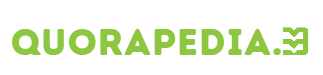 Exam DetailsSection 1: Multiple Choice Questions (1 hour)Instructions: Choose the best answer for each question. Each question has only one correct answer.Identity Development: What does exploration of self-identity primarily involve?A) Determining one's career and futureB) Exploring personal values, beliefs, and goalsC) Gaining popularity among peersD) Learning about others’ cultural backgroundsSocial Identity Development: Which aspect is not typically considered part of a student’s social identity?A) Academic performanceB) EthnicityC) Socioeconomic statusD) Gender identityCultural Identity Exploration: Cultural identity exploration involves understanding one's:A) Financial statusB) Personal achievementsC) Traditions and languageD) Favorite subjects in schoolAcademic Identity Formation: Academic identity is developed by:A) Following exactly in the footsteps of peersB) Choosing a popular major or field of studyC) Identifying with a particular academic field and career aspirationsD) Avoiding challenging academic tasks... (Continue with similar questions covering all key topics up to question 30)Section 2: Short Answer Questions (1 hour)Instructions: Provide a concise, detailed answer to each question.Define 'textual information' and provide two examples where it is commonly used.What is 'numerical information' and how is it different from 'visual information'?Describe two characteristics that are essential for information to be considered reliable.Explain the concept of 'primary information' and give an example of how it can be collected.What does it mean for information to be 'verifiable'? Provide an example of how a researcher might verify a piece of information.... (Continue with similar questions up to question 10)Section 3: Essay Questions (1 hour)Instructions: Write a well-organized essay on each of the following topics. Each essay should be approximately 500 words.Essay 1: Discuss the significant role that educational environments play in shaping students' identities. Explore how inclusive and supportive educational settings contribute to positive identity development and how this correlates with the process of self-actualization.Essay 2: Analyze the importance of distinguishing between knowledge and opinion in today’s digital age. Discuss its implications on academic integrity and the challenges students may face in identifying credible sources of information.Section 4: Practical Application/Case Studies (1 hour)Instructions: Read the following scenario and respond to the questions that follow.Scenario: You are tasked with writing a research paper on the impact of social media on teenage mental health. You need to gather both primary and secondary information to support your arguments.Questions:Outline the steps you would take to find relevant and credible primary and secondary sources of information for your paper.Describe how you would ensure the information you collect is accurate and reliable.Explain how you would record and cite the information collected to maintain academic integrity.Final InstructionsCheck your answers for completeness and accuracy.Ensure that all written responses are well-structured and free of grammatical errors.Manage your time effectively to complete all sections within the allotted time.Section 1: Multiple Choice Questions (Sample Answers)B - Exploration of self-identity primarily involves exploring personal values, beliefs, and goals.A - Academic performance is not typically considered part of a student’s social identity.C - Cultural identity exploration involves understanding one's traditions and language.C - Academic identity is developed by identifying with a particular academic field and career aspirations.Section 2: Short Answer Questions (Sample Answers)Textual Information: Textual information is presented in written or printed form. It includes a wide array of written materials such as books, essays, emails, and articles. For example, a textbook used in a classroom and an email sent to a colleague are both forms of textual information.Numerical Information: Numerical information comprises data presented in numbers, such as statistics or quantitative data. It differs from visual information, which includes images, charts, and graphs used to represent data or concepts visually. An example of numerical information is the data in a financial report, whereas visual information can be seen in a graph depicting company sales over time.Reliability: Information is reliable when it is consistent and dependable over time, and it has been verified by credible sources. Two essential characteristics of reliable information are accuracy and verifiability. For example, a peer-reviewed research article is considered reliable because it has undergone scrutiny and approval by experts in the field.Primary Information: Primary information is original data gathered firsthand by the researcher. It includes direct observations, experiments, surveys, or interviews. An example of collecting primary information is conducting interviews with participants in a study about workplace behaviors.Verifiability: Information is verifiable if it can be confirmed or corroborated by independent sources or by replicating the method of data collection. For instance, a researcher might verify demographic data by cross-referencing census reports with independent surveys conducted by reputable organizations.Section 3: Essay Questions (Sample Answers)Essay 1: Inclusive educational environments play a crucial role in shaping students' identities. These settings provide safe spaces for students to explore and express various aspects of their identities, including social, cultural, and academic facets. Supportive environments foster a sense of belonging and acceptance, crucial for positive identity development. Moreover, such settings facilitate self-actualization by allowing students to pursue personal growth and achieve their potential. Educators and institutions that prioritize inclusivity and support help students develop confidence and resilience, which are vital for their journey towards self-actualization.Essay 2: Distinguishing between knowledge and opinion is increasingly critical in the digital age, where information is abundant and not always credible. Knowledge is based on facts, evidence, and consensus, whereas opinions are subjective and personal. Academic integrity relies on the ability to discern and rely on factual knowledge, especially when conducting research or formulating arguments. The proliferation of misinformation online poses challenges for students, making it essential for them to develop strong critical thinking and fact-checking skills to identify credible sources. Understanding the difference between knowledge and opinion helps maintain academic standards and promotes informed, rational discourse.Section 4: Practical Application/Case Studies (Sample Answers)Question 1: To find relevant and credible sources for the research paper on social media's impact on teenage mental health, I would start by searching academic databases like PubMed and JSTOR for peer-reviewed articles. I would also consult primary sources such as surveys or studies conducted by reputable organizations. Secondary sources could include review articles and books that discuss previous research.Question 2: To ensure the information's accuracy and reliability, I would cross-verify facts across multiple sources, check the credentials and affiliations of the authors, and prefer sources published by reputable academic presses or journals. Additionally, I would look for recent publications to ensure the data reflects current trends and understanding.Question 3: For recording and citing the collected information, I would use a reference manager like Zotero to keep track of all sources. Each entry would include the author's name, publication date, title, and publisher or journal name. For online sources, URLs would be recorded. Proper citation, following the chosen citation style (e.g., APA, MLA), would be ensured both in-text and in the bibliography section of the paper to maintain academic integrity.Examination DetailsSection 1: Multiple Choice Questions (1 hour)Instructions: Choose the most appropriate answer for each question. Only one answer is correct per question.Identity Development: Which of the following is not typically considered a component of identity development?A) Career choicesB) Personal valuesC) Cultural backgroundD) Favorite sportsSocial Identity: How does social identity primarily form in educational settings?A) Through academic competition onlyB) Through interactions with peers and group activitiesC) Through solitary study habitsD) Through external media influence onlyCultural Identity: Which activity would best help a student explore their cultural identity?A) Participating in international sportsB) Studying mathematicsC) Engaging in cultural festivals and learning family historyD) Learning physicsAcademic Identity: What is a crucial step in developing one's academic identity?A) Focusing solely on extracurricular activitiesB) Selecting and pursuing a field of academic interestC) Ignoring peer influenceD) Avoiding all academic challenges... (Continue with similar questions up to question 30)Section 2: Short Answer Questions (1 hour)Instructions: Provide a concise and informative answer to each question.Explain the difference between 'digital' and 'analog' information with examples.What role does 'peer influence' play in the identity development of students?Define 'self-actualization' according to Maslow's hierarchy of needs.Describe how 'academic environments' can influence student identity development.List and explain two characteristics of 'secondary information'.... (Continue with similar questions up to question 10)Section 3: Essay Questions (1 hour)Instructions: Write a detailed essay on each topic. Provide examples where relevant.Essay 1: Evaluate the impact of digital information on modern education. Discuss both the positive and negative aspects, and suggest ways to maximize benefits while minimizing drawbacks.Essay 2: Discuss the importance of understanding multiple identities (e.g., social, cultural, academic) in fostering an inclusive educational environment. How can educators and institutions practically support this understanding?Section 4: Practical/Case Study Application (1 hour)Instructions: Read the scenario and answer the questions that follow in a detailed and structured manner.Scenario: Imagine you are preparing a research project on the role of social media in shaping modern student identities. You need to gather both primary and secondary data.Questions:Outline a plan to collect primary data for your research project.Describe the process you would use to evaluate the credibility of your secondary data sources.How would you use the collected data to support your hypothesis about social media's impact on student identity?Final InstructionsEnsure that all answers are complete and reflect a comprehensive understanding of the topics.Manage your time wisely to allow for thorough answers in each section.Review your answers for clarity and correctness before submitting the exam.Section 1: Multiple Choice Questions (Sample Answers)D - Favorite sports is not typically considered a component of identity development.B - Social identity primarily forms in educational settings through interactions with peers and group activities.C - Engaging in cultural festivals and learning family history best helps a student explore their cultural identity.B - A crucial step in developing one's academic identity is selecting and pursuing a field of academic interest.Section 2: Short Answer Questions (Sample Answers)Digital vs. Analog Information: Digital information refers to data that is stored in binary digital form, such as on computers or digital media. Examples include digital documents, emails, and online articles. Analog information, on the other hand, is stored in physical forms such as printed books, handwritten notes, or vinyl records. The main difference is in the method of storage and retrieval, with digital information being easily searchable and copiable, whereas analog information requires physical interaction.Peer Influence in Identity Development: Peer influence plays a significant role in the identity development of students. It helps them explore different aspects of their personalities and social behaviors through interactions. Peers can influence interests, beliefs, and even academic motivation, which are all crucial to forming a well-rounded personal and social identity.Self-actualization: According to Maslow's hierarchy of needs, self-actualization is the final level where an individual realizes their potential and achieves personal growth and fulfillment. It involves pursuing and realizing one's talents, capabilities, and highest aspirations, often after more basic physiological and psychological needs are met.Influence of Academic Environments on Identity Development: Academic environments influence student identity development by providing frameworks where students can explore and affirm their academic and social selves. Inclusive environments that encourage participation and recognize diverse backgrounds can significantly boost a student's confidence and sense of identity.Characteristics of Secondary Information: Secondary information is derived from analyzing, summarizing, or synthesizing primary sources. Two characteristics are:Interpretative: It provides analysis or interpretation based on primary data.Summarized: It typically offers condensed versions of primary data, making it easier to digest complex information quickly.Section 3: Essay Questions (Sample Answers)Essay 1: The impact of digital information on modern education is profound. Positively, it enhances accessibility to resources, facilitates interactive learning, and supports distance education. However, it also presents challenges such as information overload and the digital divide between students with varying access to technology. To maximize benefits, educational institutions should integrate digital literacy into their curriculums and ensure equitable access to technology for all students.Essay 2: Understanding multiple identities in an educational setting is crucial for creating an inclusive environment. Recognizing the diverse social, cultural, and academic backgrounds of students helps in addressing their unique needs and challenges. Educators can support this understanding by incorporating multicultural education into their teaching and promoting an open, respectful dialogue about identity in classrooms.Section 4: Practical/Case Study Application (Sample Answers)Plan to Collect Primary Data: To collect primary data on the impact of social media on student identities, I would design a survey to gather students' opinions and experiences. Additionally, conducting focus groups would allow for more in-depth discussion and insights into how social media influences their social interactions and self-perception.Evaluating Credibility of Secondary Data: To evaluate the credibility of secondary data, I would check the sources for their authority, accuracy, and currency. This includes reviewing the qualifications of the authors, the reputations of the publishing entities, and ensuring the data is up-to-date and relevant to my research questions.Using Collected Data to Support Hypothesis: I would use the collected data to demonstrate patterns and trends in how social media affects student identity. For instance, if the primary data shows a significant influence of social media on students' self-esteem, I would correlate this with secondary data from studies showing similar trends. This combination of primary and secondary data would robustly support my hypothesis.